TURQUÍA PARA TODOS
9 Noches / 10 Días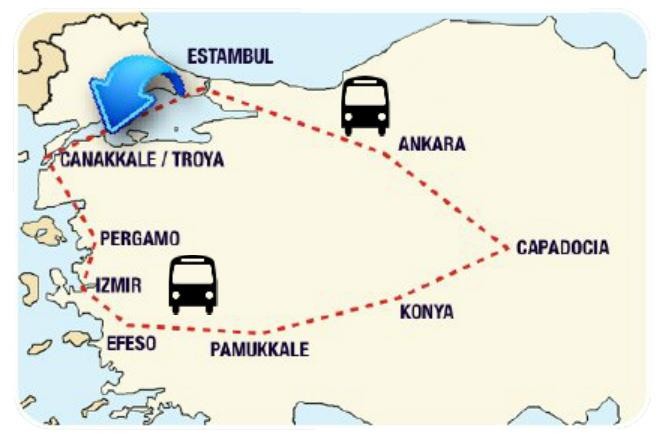 Día 1: Estambul  (jueves) Llegada y traslado al aeropuerto de Ataturk / Alojamiento.Día 2: Estambul (viernes) Tras el desayuno salida del hotel para realizar la visita de la ciudad antigua. Visitamos la majestuosa y elegante Mezquita Azul, conocida así por sus decoraciones interiores. A continuación visitamos el Hipódromo de la época bizantina y luego la Sta. Sophia del siglo VI. Tras el almuerzo en un restaurante típico, realizaremos la visita al Palacio Topkapi, la residencia de los sultanes del imperio otomano, famoso por su excelente colección de joyas y porcelanas. Alojamiento.Día 3: Estambul / Canakkale (Troya) (sábado)Por la mañana salida hacia Troya, la famosa y antigua ciudad de 9 niveles. Cena y alojamiento en Canakkale, ciudad situada a ambos lados de los Dardanelos.Día 4: Pergamo / Izmir / Kusadasi o Izmir (domingo)Desayuno y salida hacia la antigua ciudad de Pergamo, uno de los más importantes centros culturales, comerciales y médicos del pasado. Realizaremos la visita del Asclepión, el famoso hospital del mundo antiguo. Continuación hacia Izmir. Visita panorámica de esta bonita ciudad. Alojamiento en Izmir o salida hacia Kusadasi (Pamucak). Cena y alojamiento. **El alojamiento será en Kusadasi o Izmir dependiendo de la fecha.Día 5: Kusadasi o Izmir / Efeso / Pamukkale (lunes)Desayuno. Salida hacia Éfeso, la ciudad antigua mejor conservada de Asia Menor. Esta ciudad monopolizó la riqueza de Oriente Medio. Durante esta excursión se visitará el Templo de Adriano, los Baños romanos, la Biblioteca, el Odeón, el Teatro de Éfeso así como la Casa de la Virgen María y la columna del famoso Artemision, una de las Siete Maravillas del Mundo Antiguo. Continuación hacia Pamukkale. En el camino, visita a un taller de cuero. Llegada a Pamukkale y visita de la antigua Hierapolis y del Castillo de Algodón. Cena y alojamiento.Día 6: Pamukkale / Konya / Capadocia (martes)Desayuno. Salida hacia Konya, capital de los sultanes selyucidas en el siglo XI. Visita del Caravansarai de Sultanhan del siglo XIII, donde paraban antiguamente las caravanas de camellos en la ruta de la seda. Continuación hacia Capadocia, cena y alojamiento. Día 7: Capadocia (miércoles) Todo el día dedicado a explorar y descubrir esta fascinante región. Visitaremos el Valle de Göreme, increíble complejo  monástico bizantino integrado  por   iglesias  excavadas  en la roca con bellísimos frescos, los pueblitos trogloditas de Paşabağ en Zelve, la fortaleza natural de Uçhisar, Ortahisar, las chimeneas de hadas de Ürgüp. Visita a	una ciudad subterránea; estas ciudades fueron construidas    como refugios por los cristianos de la época y se componen de varios pisos bajo tierra. Finalizamos el día con la visita a un taller artesanal de alfombras. Cena y alojamiento.Día 8: Capadocia/Ankara (jueves)Desayuno. Salida hacia Ankara, capital de Turquía, pasando por el Lago Salado y un caravanserai del siglo 13 (posada medieval). Por la tarde, realizaremos la visita del Museo de las Antiguas Civilizaciones de Anatolia y del Mausoleo de Atatürk, fundador de la Turquía moderna. Cena y alojamiento.Día 9: Ankara/Estambul (viernes)Desayuno y salida hacia Estambul. Llegada y alojamiento.Día 10: Estambul (sábado)Traslado al apto de Ataturk.FIN DE LOS SERVICIOS* Tarifas de noche adicional NO son válidas en época de Congresos Internacionales, Navidad, Fin de año y en fechas de eventos especiales (incluyen desayuno diario y tasas).Traslados aeropuerto Ataturk – hotel – aeropuerto Ataturk en servició regular diurno compartido. Alojamiento 03 noches en Estambul con base en acomodación y hotel seleccionado (2 noches al inicio y 1 noche al final).  Alimentación desayuno.Tour de la ciudad en Estambul con almuerzo.Alojamiento 06 noches en hoteles de primera o lujo durante el circuito (Canakkale 1, Izmir o Kusadasi 1, Pamukkale 1, Capadocia  2, Ankara 1).Alimentación media pensión.Guía de habla hispana y/o portugués.Autobús y/o minibús de lujo con aire acondicionado.Tiquetes aéreos  / Consulte nuestras tarifas especiales. Propinas.Exceso de equipaje. Opcionales adicionales.Cenas en Estambul.Almuerzos durante el circuito por el interiorBebidas durante las cenas en el circuito por el interiorPaseo en globo en Capadocia.Tarjeta de asistencia médica.2% costos bancarios.Servicios no mencionados.Tarifas sujetas a disponibilidad y cambios al momento de reservar.DESCUENTOS PARA NIÑOS, TANTO DEL PAQUETE COMO DE LOS TOURS OPCIONALES:0 – 2 años: free3 – 6 años: 50%7 años en adelante: paga como adulto**Para el paseo en globo no se aceptan niños menores de 5 añosPara reservar pasajeros deben enviar copia del pasaporte.Es necesario informar por escrito en el momento de efectuar la reserva en el caso de existir si son pasajeros con algún tipo de discapacidad.Los hoteles son previstos o similares dentro de la misma categoría y pueden variar al momento de la confirmación. Los itinerarios publicados pueden estar sujetos a posibles cambios en el destino, ya sea por problemas climatológicos u operativos. Las visitas detalladas pueden cambiar el orden o el día de operación.Durante la celebración de los días de fiesta de cada país y/o ciudad, es posible que los transportes, museos, comercio, medios de elevación, teatros, etc.;  se vean afectados en sus horarios y funcionamiento, no operar o permanecer cerrados sin previo aviso.Es responsabilidad de los pasajeros tener la documentación necesaria.Servicios no tomados en destino no serán reembolsables.Tarifas no aplican para grupos.FERIADOS 201823 de abril: se realizan tours, solo puede haber cambios en el orden de las visitas.01 de mayo: este día no habrá salida de tours en Estambul19 de mayo : se realizan tours, solo puede haber cambios en el orden de las visitas15 de junio: por ser el 1er día del feriado religioso no se harán visitas ( bazares y algunosmuseos cerrados)16 y 17 de junio: feriado religioso, se realizan visitas pero el gran bazar y bazar de las especias se encuentran cerrados15 julio: No se realizan tours en Estambul21 de agosto: ser el 1er día del feriado religioso no se harán visitas ( bazares y algunosmuseos cerrados).22, 23 y 24 de agosto: feriado religioso, se realizan visitas pero el gran bazar y bazar de las especias se encuentran cerrados.30 agosto: se realizan tours, solo puede haber cambios en el orden de las visitas.29 de octubre: se realizan tours, se realizan visitas pero el gran bazar y bazar de las especias se encuentran cerrados.11 de Noviembre: Maratón Eurasia, este día no se realizarán visitas.TOURS Los días de operación para las excursiones regulares en español son:Visita de la ciudad Domingo, Lunes, Miércoles, ViernesVisita del Bósforo y bazares Lunes, Martes, Jueves, SábadoLas visitas se coordinarán por el operador de acuerdo con los lugares a visitar, los días en que se encuentran cerrados los mismos y dependiendo de la cantidad de pasajeros que haya en ese día son:-Sta Sophia está cerrado los lunes (en su lugar se visitara la Cisterna de Yerebatan)-Palacio Topkapi está cerrado los martes.-Gran Bazar está cerrado los domingos.-Museo de Chora está cerrado los miércoles.-Mezquita Azul tiene acceso limitado los viernes (por el rezo del viernes), este día solo se visitará su patio interior y sus jardines.Los pasajeros al finalizar las excursiones en Estambul no es en cada hotel, esto debido a que en la ciudad se estarán cerrando varias calles para volverlas peatonales, tanto en la parte antigua como en la moderna, lo que dificulta el acceso de los buses a determinados hoteles, más aun teniendo en cuenta el tráfico tan pesado que hay en las horas de la tarde. En la mañana los pasajeros serán recogidos en su hotel, los puntos en los que se dejarán son los siguientes:Al finalizar el FD City Tour:Para los pasajeros que se alojen en la parte antigua: Plaza de SultanahmetPara los pasajeros que se alojen en la parte moderna de la ciudad: Plaza Taksim.Al finalizar el FD Bósforo:Para los pasajeros que se alojen en la parte antigua: Gran BazarPara los pasajeros que se alojen en la parte moderna de la ciudad: Plaza Taksim.LLEGADA A TURQUIAPor las normas del aeropuerto y por motivos de seguridad, el representante estará esperando a los pasajeros fuera de la duana, después de la recogida del equipaje. El transferista dará las primeras informaciones (dinero, cambio, posibilidad de excursiones, etc...) Aclarando todas las dudas turísticas que uno podrá tener. El programa y los horarios para el resto de la estadía se le entregaran al pasajero a su llegada, en el hotel. 
VEHICULOSLa flota de vehículos, está constituida por autobuses (mercedes 403 y mitsubishi -45 asientos), minibuses (Mitsubishi - Isuzu – 20 asientos), minibuses (Ford / Mercedes / Ducato -10 asientos) todos completamente climatizados. En el sector turístico en Turquía, no existen autobuses de más de 47 asientos, muy difícil será encontrar algún vehículo de 48 o más asientos para utilizar en el turismo. 
GUIASLos guías son todos de origen turca y hablan perfectamente español y/o portugués. Todos los guías tienen licencia del Ministerio de Turismo. En los tours y durante los largos trayectos ellos hablaran de historia, economía, de costumbres y tradiciones turcas. Los guías son personal fijo de la agencia y trabajan permanentemente. 
PROPINASAl final de los tours o circuitos se suele dar una propina al guía y chofer. La misma queda a criterio de cada uno pero será mejor hacer entrega de la misma por separado.HOTELESLas categorías de hoteles que indicamos corresponden a la clasificación oficial del Ministerio de Turismo de Turquía.En los últimos años ha habido un aumento en la calidad de servicio en los hoteles de Turquía pero hay que destacar que existen hoteles más antiguos u hoteles con habitaciones más pequeñas en una misma categoría.En la mayoría de los hoteles, las habitaciones triples son normalmente dobles donde se le pone una cama extra (sofá cama o cama plegable), así dejando muy poco espacio libre en la habitación.Los hoteles en los circuitos, sobre todo, en Ankara e Izmir quedan en el centro de las ciudades, pero tienen que saber que en sitios como Kusadası o Capadocia, no existe un único centro y los hoteles del centro son en la mayoría de una categoría inferior con respecto a los hoteles que utilizamos en nuestros circuitos. Les recordamos que en fechas complicadas o en algún caso especial, el alojamiento en algún hotel se podrá cambiar por otro de la misma categoría.Ubicación de hoteles en Estambul.Al escoger los hoteles para la estancia del pasajero deben tener en cuenta la ubicación de los mismos. En Estambul, los hoteles situados en la parte antigua tienen la ventaja de encontrarse más cerca a los museos y monumentos, pero por la noche, esta zona tiene menos diversidad en cuanto a restaurantes y vida nocturna. Si el pasajero decide alojarse en la parte nueva (donde también se encuentran la mayoría de los hoteles de 5*), encontrará una gran variedad de tiendas modernas, restaurantes, bares y discotecas.Comidas en los hotelesEl plan de media pensión en los hoteles generalmente significa desayuno y cena buffet servido en el restaurante principal del hotel. Sobre todo, en los circuitos, la media pensión es obligatoria y será siempre como desayuno y cena.Vigencia del programa: Hasta el 27 de Diciembre 2018 como último día de salida.CONSULTE NUESTRA CLÁUSULA DE RESPONSABILIDAD EN WWW.TURIVEL.COMSalidas temporada alta 2018Salidas temporada alta 2018Salidas temporada alta 2018Salidas temporada alta 2018ABRIL519-MAYO1024-JUNIO07--JULIO19--AGOSTO0930-SEPTIEMBRE20--OCTUBRE1125-NOVIEMBRE0822-DICIEMBRE27--TARIFAS POR PERSONA EN EUROSTARIFAS POR PERSONA EN EUROSTARIFAS POR PERSONA EN EUROSTARIFAS POR PERSONA EN EUROSCATEGORÍADBLTPLSGLPrimera572572907Noche Adicional Estambul*504786Lujo6426421042Noche Adicional Estambul*Hotel Elite World Istanbul5853101Noche Adicional Estambul*Hotel Eresin Topkapı585594HOTELES PREVISTOS O SIMILARHOTELES PREVISTOS O SIMILARHOTELES PREVISTOS O SIMILARHOTELES PREVISTOS O SIMILARCIUDADNOMBRECATEGORIANOCHESEstambulEresin TaximPrimera3EstambulElite World IstanbulHilton BomontiEresin TopkapıLujo3CanakkaleKolinParionLujo1CanakkaleIrisAkolIdakalePrimera1IzmirAbr. 28 a Oct. 12MoevenpickKaya ThermalSwissotelLujo1KusadasiMar. 15 a Abr. 27 y de Oct. 13 a Nov. 15RichmondKorumarLujo1PamukkaleLycus RiverColossaeRichmond ThermalLujo1CapadociaPerissiaDinlerAvrasyaLujo1AnkaraRadisson BluPrimera1AnkaraLatanyaMoevenpick
Holiday Inn C.Lujo1TARIFAS POR PERSONA EN EUROSTARIFAS POR PERSONA EN EUROSSERVICIOTARIFAVisita del Bósforo de día completo con almuerzo
Visita del Bósforo de día completo con almuerzo, salida del hotel para visitar el Mercado Egipcio. A continuación nos dirigimos hacia el puerto para realizar la bella excursión por el estrecho del Bósforo, donde se
podrá apreciar la fabulosa vista panorámica de los pueblos, los palacios y los fascinantes chalets. Almuerzo en un restaurante de pescados en la orilla del Bósforo. Por la tarde visitaremos el Gran Bazar, uno de los bazares más grandes y antiguos del mundo.68Paseo en globo
Temprano en la mañana, al amanecer, salida del hotel para el lugar desde donde saldrá el globo. Paseo en globo al amanecer (duración aprox. 60 minutos). Al aterrizar, brindis con champãna y entrega del certificado de vuelo. Regreso al hotel para el desayuno.188